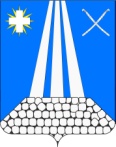 АДМИНИСТРАЦИЯ  НЕКРАСОВСКОГО СЕЛЬСКОГО ПОСЕЛЕНИЯ УСТЬ-ЛАБИНСКОГО  РАЙОНА П О С Т А Н О В Л Е Н И Еот   05.07.2019 г.   					                                        №  100 станица  НекрасовскаяОб определении специализированной службы по вопросам похоронного дела на территории Некрасовского сельского поселения Усть-Лабинского районаВ соответствии  с Федеральным законом от 12 января 1996 года № 8-ФЗ «О погребении и похоронном деле», Федеральным законом от 06 октября 2003 года № 131-ФЗ» Об общих принципах организации местного самоуправления в Российской Федерации», Законом Краснодарского края от 04 февраля 2004 года № 666-КЗ «О погребении и похоронном деле в Краснодарском крае», постановление администрации Некрасовского сельского поселения Усть-Лабинского района от 28 ноября 2017 года № 164 «О создании муниципального казенного учреждения «Возрождение» Некрасовского сельского поселения Усть-Лабинского района путем изменения типа муниципального бюджетного учреждения «Возрождение» Некрасовского сельского поселения Усть-Лабинского района», Уставом Некрасовского  сельского поселения Усть-Лабинского района, постановляю:1.Опредилить специализированной службой по вопросам похоронного дела на территории Некрасовского сельского поселения Усть-Лабинского района муниципальное казенное учреждение «Возрождение» Некрасовского сельского поселения Усть-Лабинского района.2. Специалисту общего отдела администрации Некрасовского сельского поселения Усть-Лабинского района (Шакирова)обнародовать настоящее           постановление и разместить его на официальном сайте Некрасовского сельского поселения Усть-Лабинского района в информационно-телекоммуникационной сети «Интернет».3. Контроль за исполнением настоящего постановления оставляю за собой.4. Настоящее постановление вступает в силу со дня его обнародования.Глава Некрасовского сельскогопоселения Усть-Лабинского района                                              Т.Ю.Скорикова 